Расписание для 2 класса на 15.04.2020 г. Классный руководитель: Вербина Т. А.Среда 15 апреляСреда 15 апреляСреда 15 апреляСреда 15 апреляСреда 15 апреля№n/nПредметМатериал урокаСтр. учеб-каПримечание  1.Русский языкПонятие о тексте-описании. Роль имён прилагательных в тексте-описании Пояснения к выполнению заданий.1. Написать дату. Затем минутка чистописания. Прописать три строчки буквосочетания: ал, ог, ие.2.  Записать словарные слова облако, метро. Запомнить их написание. Составить с этими словами два предложения и записать.3. Выполнить упр. 164 по заданию (первые два кружочка устно, ответы записывать не надо, а третий письменно).4. Прочитать правило на стр. 96 и запомнить.	5. Выполнить упр. 166 на стр. 96 по заданию учебника.6. Выполнить упр. 168 стр. 97 (по желанию) Сфотографировать письменные работы на телефон и отправить.стр. 95 -97Фото ответ направить на номер в WhatsApp: 8 928-155-92-71 или эл.почту – 
verbina2015@mail.ru 2.МатематикаЗадачи на нахождение неизвестного третьего слагаемогоПояснения к выполнению заданий.1. Решите задачу №2 (1). Выполните к ней схематический чертёж.2. Решите задачу № 3. Выполните к ней схематический чертёж.4. Выполните № 4 и уравнения под красной линий (по желанию).Сфотографировать письменные работы на телефон и отправить.стр. 76Фото ответ направить на номер в WhatsApp: 8 928-155-92-71 или эл.почту – 
verbina2015@mail.ru3.ИЗОБорьба тёплого и холодногоПояснения к выполнению заданий.1. Нарисовать Пасхальное яйцо (можно цветными карандашами или красками)Сфотографировать рисунок и отправить.стр. 128-129Фото ответ направить на номер в WhatsApp: 8 928-155-92-71 или эл.почту – 
verbina2015@mail.ru4ФизкультураЕжедневно выполнять комплекс упражнений. Каждое упражнение по 10 раз. Следить за самочувствием.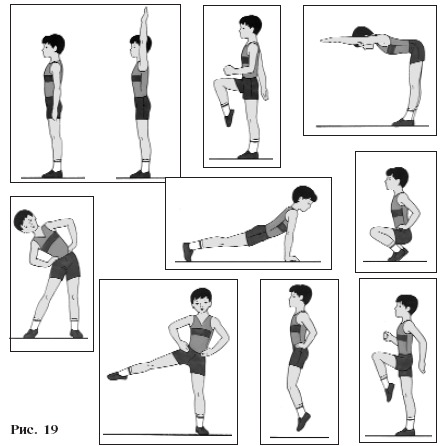 Выполненные задания вы можете направить на номер в WhatsApp: 89281231406; или эл.почту–dmitry.aks.1@yandex.ru5Немецкий языкМы играем во двореЗаписать слова с.68 в словарь (они под картинками)Д.З. Какая игрушка есть у тебя? Какая она? (с.68 внизу образец, составить рассказ о своей игрушке)Слова записать в словарьПрочитать  стр. 68. Составить письменно рассказ о своей игрушке и прислать учителю фотоотчет или записать аудиоответ (на диктофон), выслать на номер 9081749377 в WhatsApp, на адрес электронной почты fomicheva161@mail.ru.